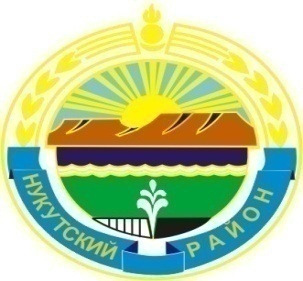 Муниципальное образование «Нукутский район» ДУМА МУНИЦИПАЛЬНОГО ОБРАЗОВАНИЯ«НУКУТСКИЙ  РАЙОН»Шестой созывРЕШЕНИЕ02 октября 2018 года                               № 47                                                 п. НовонукутскийОб итогах организации летнего отдыха и занятости в 2018 году	Заслушав и обсудив информации начальника Отдела образования Администрации МО «Нукутский район» Антиповой Л.А. и начальника областного государственного бюджетного учреждения социального обслуживания «Комплексный центр социального обслуживания населения Нукутского района» Изыкеновой Т.Я. «Об итогах организации  летнего отдыха и занятости в 2018 году», ДумаРЕШИЛА:1.  Принять к сведению информации  начальника Отдела образования  Администрации муниципального образования «Нукутский район» Антиповой Л.А. и начальника областного государственного бюджетного учреждения социального обслуживания «Комплексный центр социального обслуживания населения Нукутского района» Изыкеновой Т.Я. «Об итогах организации летнего отдыха и занятости в 2018 году» (Приложение № 1, Приложение № 2).2. Опубликовать настоящее решение с приложениями в печатном издании «Официальный курьер» и разместить на официальном сайте муниципального образования «Нукутский район».Председатель Думы муниципальногообразования «Нукутский район»		                                                   К.М. БаторовПриложение № 1к решению ДумыМО «Нукутский район»от 02.10.2018 г. № 47Итоги организации летнего отдыха и занятости в 2018 году	Весь комплекс мероприятий по организации отдыха и оздоровления детей и подростков в летнее время 2018 года проводился в соответствии с постановлением мэра МО «Нукутский район» от 20 марта 2018 года N 98 "Об организации летнего отдыха, оздоровления и временной занятости подростков летом 2018 года». 	На территории муниципального образования «Нукутский район» в летний период организована деятельность 12 лагерей дневного пребывания на базе образовательных учреждений и работа загородного лагеря «Березка». 	В лагерях дневного пребывания было охвачено 1328 детей в возрасте от 6 до 17 лет. Средняя стоимость набора продуктов питания в лагерях дневного пребывания составляла 121,0 рубль на одного ребенка. Финансирование оплаты стоимости набора продуктов питания было распределено на условиях софинансирования: 93% из средств областного бюджета (2689,9 тыс. руб.) и 7% (202,4 тыс. руб.) из местного бюджета. Деятельность лагерей с дневным пребыванием проводилась в одну смену продолжительностью 18 дней, с 1 по 22 июня 2018 года. 	Стационарный детский лагерь «Березка» работал в  2 смены с охватом по 100 человек в каждую. Продолжительность смены 18 дней.  Первый сезон для детей из категории ТЖС, второй для детей работающих родителей. Стоимость путевки для категории ТЖС (дети, находящиеся в трудной жизненной ситуации) составила 12767,04 рублей, для работающих родителей составила 13307,40 рублей, из них 20% составляла родительская плата.  	В 2018 году по результатам участия в конкурсном отборе учреждений отдыха в рамках мероприятий программы Иркутской области «Развитие системы отдыха и оздоровления детей в Иркутской области», а также соглашения «О предоставлении субсидий из областного бюджета местному бюджету в целях софинансирования расходных обязательств муниципальных образований Иркутской области по вопросам местного значения по организации отдыха детей в каникулярное время», на укрепление материально-технической базы муниципальных учреждений, оказывающих услуги по организации отдыха и оздоровления детей в Иркутской области проведен капитальный ремонт пищеблока детского лагеря «Березка», с общей суммой 1 446,5 тыс.рублей, из них 1 345,2 тыс.рублей из средств областного бюджета и 101,3 тыс. рублей из средств местного бюджета.	На подготовку и проведение летнего отдыха в детском лагере «Березка» было выделено 145,0 тыс. рублей на приобретение хозяйственных товаров, ГСМ, подвоз воды, моющих средств; 89,1 тыс. рублей на прохождение медицинского осмотра и психиатрического освидетельствование работников лагеря, дератизации территории.	В министерство социального развития, опеки и попечительства Иркутской области направлена заявка на получение субсидий муниципальным районом на 2019 год  для установки нового ограждения лагеря на сумму 3 318 827,73 рублей с софинансированием  из местного бюджета в сумме 331 883,0 рублей.	В 2018 года по линии Центра Занятости населения было трудоустроено 80 подростков из малообеспеченных семей в возрасте 14 - 18 лет. Также в летний период более 600 учащихся  трудилось на пришкольных участках. 	При организации летнего отдыха особое внимание, так же как и в прошлые годы, уделялось охвату детей, состоящих на профилактических учетах. На учете в ПДН  по состоянию на 01 сентября 2018 года состояло 33 школьника, из них в лагере «Березка»  отдохнуло 4 школьника данной категории, в палаточном лагере «Солнечный берег» отдохнули 2 подростка. Начальник Отдела образованияАдминистрации МО «Нукутский район»		                                      Антипова Л.А.Приложение № 2к решению ДумыМО «Нукутский район»от 02.10.2018 г. № 47Итоги оздоровления детей в 2018 годуСогласно приказа министра социального развития, опеки и попечительства Иркутской области от 15 февраля 2011 г. № 20-мпр «Об утверждении Перечня областных государственных учреждений социального обслуживания, уполномоченных на организацию работы по обеспечению отдыха и оздоровления детей», полномочия по обеспечению отдыха и оздоровления детей переданы ОГБУСО «Комплексный центр социального обслуживания населения Нукутского района». С целью обеспечения детей путевками в оздоровительные учреждения министерством социального развития, опеки и попечительства Иркутской области выделяются путевки для отдыха и оздоровления детей с учетом количества оздоровленных детей в предыдущем году. Обеспечение ребенка путевкой осуществляется учреждением в порядке очередности в зависимости от даты подачи заявления и наличия путевок.Работа по организации отдыха и оздоровления детей ведется по двум категориям:Дети, законные представители которых состоят в трудовых отношениях с организациями независимо от их организационно-правовой формы и формы собственности.Дети, находящиеся в трудной жизненной ситуации, детей из многодетных семей и детей из семей одиноких родителей.Для получения путевки один из родителей (законный представитель) ребенка обращается в ОГБУСО «КЦСОН Нукутского района» с заявлением и документами, подтверждающими категорию ребенка.Министерством социального развития, опеки и попечительства Иркутской области для детей, законные представители которых состоят в трудовых отношениях выделено 153 путевки: - в санаторный лагерь «Сосновая горка» (Зиминский район) 18 путевок (4 заезда);- в МБУ Детский лагерь «Березка» - 100 путевок (с 11.07. по 28.07.);- в ЗАО Санаторий-профилакторий «Восток-Улан» (г. Саянск) - 5 путевок (с 06.07.  по 26.07.);- в АО «Клинический курорт «Ангара» (г. Иркутск) - 25 путевок (5 заездов);- в ДОЛ «Лукоморье» (с. Савватеевка Ангарский р-н) – 5 путевок (с 25.06. по 12.07.)Все выделенные путевки освоены в полном объеме.Согласно Постановления Правительства Иркутской области от 25 сентября 2014 г. № 484-пп «О внесении изменений в отдельные нормативные правовые акты Правительства Иркутской области» родительская доплата составляет 20% стоимости путевки. В санаторный лагерь «Сосновая горка» родительская доплата составила 3798,90 рублей;- в детский лагерь «Березка» - 2553,41 рублей;- в санаторий – профилакторий «Восток-Улан» - 3798,90 рублей;- в курорт «Ангара» - 3798,90 рублей;- ДОЛ «Лукоморье» - 2707,66 рублей.До места отдыха и обратно родители доставляют ребенка самостоятельно.Министерством социального развития, опеки и попечительства Иркутской области для оздоровления детей, находящихся в трудной жизненной ситуации, выделено 180 путевок: - в палаточный лагерь «Солнечный берег+» (Ольхонский район) - 15 путевок (с 26.07. по 08.08);- в МБУ Детский лагерь «Березка» - 100 путевок (с 20.06. по 07.07.);- в санаторий «Усолье» - 10 путевок (с 19.05. по 08.06);- в ЗАО «Санаторий-профилакторий «Восток-Улан» (г. Саянск) - 15 путевок             (с 13.06.по 03.07.);- в ДОЛ «Лукоморье» (Ангарский район) – 25 путевок (2 заезда);- в АО «Клинический курорт «Ангара» - 15 путевок (2 заезда).По состоянию на 20 сентября 2018 года прошли оздоровление 159 детей, в т.ч.:- детей-сирот и детей, оставшихся без попечения родителей – 28 детей;- детей из малообеспеченных детей – 10;- детей из семей одиноких родителей – 18;- детей из многодетных семей – 97;- детей, состоящих на учете в ОДН, КДН – 6.Пройдут оздоровление еще 21 ребенок: 10 детей в ДОЛ «Лукоморье» (с 25.10. по 11.11.) и 11 детей в АО «Клинический курорт «Ангара» (с 07.11. по 27.11.)Проезд детей, находящихся в трудной жизненной ситуации, к месту отдыха и обратно в составе организованных групп оплачивается из средств областного бюджета в 100% размере. На проезд детей, находящихся в трудной жизненной ситуации в 2018 году выделено 220 000,00 рублей.	Ежемесячно в министерство социального развития, опеки и попечительства Иркутской области в автоматизированной программе предоставляется мониторинг организации отдыха и оздоровления детей, находящихся в трудной жизненной ситуации и детей работающих родителей.	Информирование населения Нукутского района о ходе детской оздоровительной кампании проводилось следующим образом:Размещено объявление в районной газете «Свет Октября»;Размещены объявления в муниципальных образованиях Нукутского района (в школах, администрациях сельских поселений, в общественных местах на подведомственной территории);Консультации граждан по телефону;Оформлен информационный стенд. Начальник ОГБУСО «Комплексный центр социальногообслуживания населения Нукутского района» 				          Изыкенова Т.Я.